Fiche info – santé sexuelle
C’est quoi la syphilis ?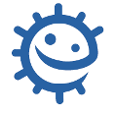 C’est quoi la syphilis ?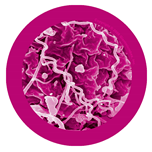 Treponema pallidum - Avec la permission de Giantmicrobes, Inc. www.giantmicrobes.com/uk/La syphilis est une infection sexuellement transmissible (IST) provoquée par la bactérie Treponema pallidum.Quels sont les symptômes ?Les symptômes de la syphilis ne sont pas spécifiques. Au début, 2 à 4 semaines après la contamination, on peut avoir une ou plusieurs petites plaies indolores mais très contagieuses (syphilis primaire) au niveau du site de l'infection. Ces lésions disparaissent souvent spontanément en deux à six semaines (si on ne les traite pas) mais on reste contagieux. 
Sans traitement, des symptômes secondaires peuvent apparaître 6 semaines à 6 mois après la survenue des lésions primaires. Ces (symptômes sont très variables, mais peuvent comprendre une éruption (syphilis secondaire). 
Si on ne la traite toujours pas, la syphilis tardive ou tertiaire peut survenir au bout de quatre ans ou plus après l'infection initiale. Cela peut entraîner des complications cardiaques, respiratoires, cérébrales ou nerveuses. La neurosyphilis ou syphilis du cerveau et du système nerveux central peut provoquer une démence. Qui peut l’attraper ?Toute personne ayant des rapports sexuels non protégés avec une personne infectée peut attraper la syphilis. Les personnes les plus à risque sont celles qui ont plusieurs partenaires sexuels et celles qui changent souvent de partenaire sexuel.Comment ça se transmet ?
On attrape en ayant des rapports sexuels vaginaux, oraux ou anaux non protégés ou un contact génital avec un partenaire infecté. On ne peut pas l'attraper sur un siège de toilettes, à la piscine, dans un sauna. 
Une femme enceinte atteinte de syphilis contagieuse peut transmettre l'infection à son foetus via le placenta ou lors de l'accouchement.Comment peut-on éviter de l’attraper ? Les personnes qui ont une activité sexuelle peuvent réduire leur risque d'attraper la syphilis en ayant moins de partenaires et en utilisant des préservatifs masculins ou féminins lors des rapports sexuels. Existe-t-il un traitement ?On peut soigner la syphilis avec des antibiotiques.
Faut-il éviter d’aller à l’école ?Cela n'est pas nécessaire puisque ce n'est pas contagieux par les contacts quotdiens habituels. Le savais-tu ? 
Le gangster Al Capone est mort de la syphilis et Lénine, Mussolini et Casanova étaient probablement porteurs de la maladie.